Family Bible Class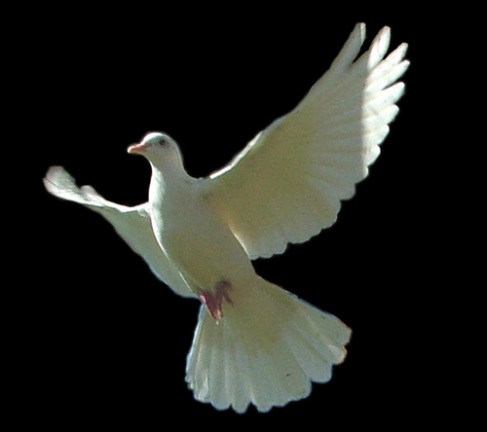 June 24th, 20188:30 AMClass Subject:   Pneumatology 301: The Study of the Nature, Person, Character and Ministry of the Holy Spirit.Lesson: #5: How did the Holy Spirit work in the birth, life, death and resurrection of Jesus Christ? We will discuss the amazing partnership between the Father, Son and the Holy Spirit throughout the life and ministry of the Lord Jesus Christ.Introduction: This particular study is of the utmost and essential importance if we are to discover the secret for our own faith walk. We are to look to Jesus as the Author and Finisher of our faith. (Hebrews 12:2) It is the Work of God the Holy Spirit in drawing us to salvation, causing us to understand our desperate need for salvation, equipping us to live a Christ honoring and exalting life because of salvation and freeing us to live in victory over sin. Because Jesus did it and showed us how to do it, so can we.1. The Work of the Holy Spirit in the Incarnation / the Birth of Jesus Christ.Why is the Virgin Birth of such essential importance as a Cardinal Doctrine of the Church?What role did the Holy Spirit play in the Virgin Birth? (See Matthew 1:18,20; Luke 1:35)Was Mary sinless as many espouse today? (See Luke 1:47)What is the Doctrine of Kenosis? (See John 1:1,14)What is the error of Gnosticism that threatens the deity and incarnation of Jesus Christ?2. The Work of the Holy Spirit in the Life of Christ: In His Early Years.Why do you think not much is mentioned in Scripture as to Jesus youth and childhood? What do we know of Jesus early years? (See Luke 2:21-24, 40, 46, 47, 52)Why does Luke alone give us this insight on the early years of Christ?3. The Work of the Holy Spirit in the Life of Christ: In His Baptism.What does baptism demonstrate? What is its purpose?What are the four baptisms the Scripture teaches?1.) The Baptism of John. (Mark 1:1-11)	2.) The Baptism of Believers. (Matthew 28:18-20)3.) The Baptism of Jesus. (Matthew 3:13-17; Mark 1:9-11)	a.) John 1:30-34	b.) John 1:31	c.) 	d.) John 1:33,34	e.)4.) The Baptism of the Holy Spirit. (Mark 1:8; Acts 2:)4. The Work of the Holy Spirit in the Life of Christ: In His Call to Ministry. (Isaiah 61:1,2; Luke 4:21)5. The Work of the Holy Spirit in the Life of Christ: In His Temptation.Can God be tempted with evil? Could Jesus have sinned? Would Jesus have sinned? (See II Cor. 5:21; Hebrews 4:15; I Peter 2:22; I John 3:5)Why did the Spirit of God lead (“drove”) Jesus into the wilderness to be tempted right after His call into ministry? (Matthew 4:1; Mark 1:12; Luke 4:1)Who then tempted the Lord Jesus in the wilderness? God or Satan?Is temptation sin? How does Satan always come to us, as seen in how he came to Jesus? (See I John 2:15-17)What was the parallel example of this truth in the first temptation of Adam and Eve in Genesis 3:?And so, what is our weapon to fight and win over temptation?6. The Work of the Holy Spirit in the Life of Christ: In His Ministry and Miracles.What was the main ministry of the Holy Spirit in the life of Christ? (See John 16:13; Luke 4:18,19)By what power was Jesus Christ able to do miracles?7. The Work of the Holy Spirit in the Life of Christ: In His Upper Room Discourse.What was the teaching of Christ as He transitioned His own personal, physical ministry with the promised coming of the Holy Spirit? 	a.) The Holy Spirit would be ________________________. (John 14:16)	b.) The Holy Spirit would __________________________. (John 14:16,17)	c.) The Holy Spirit would __________________________. (John 14:26)		(1.)		(2.)		(3.)		(4.)	d.) The Holy Spirit would __________________________. (John 16:14,15; 17:1,4)	e.) The Holy Spirit would __________________________. (Genesis 6:3; John 16:9-11)8. The Work of the Holy Spirit in the Life of Christ: In His Crucifixion and Death. (Hebrews 9:13,14)9. The Work of the Holy Spirit in the Life of Christ: In His Resurrection.Who raised Christ from the dead? (John 2:19; 10:18; Romans 1:3,4; 8:11; I Peter 3:18,19)10. The Work of the Holy Spirit in the Life of Christ: In His Glorification After the Resurrection.	See I Corinthians 15:5-8	John 20:21,22Acts 1:4,5; 2:1,2Acts 1:8LESSON APPLICATION:1. As true believers we must be _____________________________ by the Holy Spirit.2. As true believers we must be_____________________________ to the Holy Spirit.3. As true believers we must be _____________________________ to the workings of the Holy Spirit.4. As true believers we must bring ___________________________ to Christ in the Holy Spirit.5. As true believers we must be committed to _________________ by the Holy Spirit.6. As true believers we must not try and Substitute what is the work of the Holy Spirit by our own techniques, personalities, intelligence, creativity or past experiences."Lord I Lift Your Name On High"
Lord I lift Your name on high
Lord I love to sing Your praises
I'm so glad Your in my life
I'm so glad You came to save us

[Chorus:]
You came from heaven to earth 
to show the way
from the earth to the cross 
my debt to pay
from the cross to the grave 
from the grave to the sky
Lord I lift Your name on highLamb of GodHear the story from God’s Word			Chorus:
That kings and priests and prophets heard		Precious Lamb of Glory
There would be a sacrifice				Love’s most wondrous story
And blood would flow to pay sin’s price		Heart of God’s redemption of man, Worship the Lamb of gloryOn the cross God loved the world			Chorus:
While all the powers of hell were hurled
No one there could understand
The one they say was Christ the Lamb